Indigenous peoples and mission – summary of consultationRepresentantives from Church of Norway, NGOs involved in mission, and academics have been gathered in Tromsø 18-19 January 2018 discussing the relationship between the indigenous peoples and church and mission. A brief summary follows:  We, the participants of the discussion in Tromsø wish to acknowledge that:all of humankind is created in the image of God (Gen 1,26)traces of God can be found in all places and among allpeoples shall and are called to participate in the praise of God (Rev 7,9-10;21,24.26) as Christians we are all one in Christ (Gal 3,28).our diversity as peoples is part of the diversity in God´s creationall of humankind are in need of Christ and the Church is constituted to bring Christ to all peopleswhile as followers of Jesus Christ we have a vocation to bring the gospel to all people, we have no right to impose our culture on other people, or consider one culture as superior to anotherOur christian faith both affirms and challenges different aspects of all culturesWe want to encourage our churches and organizations torecognize God in all cultures and creationfocus on sharing the gospel in a holistic way through forgiveness of sins, struggle for justice, reconciliation and healingjoin the often impoverished indigenous peoples in the struggle for livelihood, their own perception of history, maintain their roots and identity, and self-determination of governance and planning their futurepeel off the layers of colonialization so that the gospel can be received and implemented in a way that is relevant in different cultures among the peoplesfocus on the struggles of indigenous youth with their identity as Christians, struggles that are caused by the churches’ role in assimilation and cultural oppressionrecognize, name and counteract the dynamics of the abuse of power and structures of inequality continue to work in coalition with indigenous peoples in ways that empower and liberatestrengthen indigenous peoples ownership of Christian faithlearn from genuine and life-affirming aspects of indigenous cultures, and let them enrich the various churches´ understanding of Bible and faithtake steps to assure that Christian mission is a humble, accompanying and empowering presence among indigenous peopleWe encourage indigenous communities totake part in ecumenical and cross-cultural networks and dialogueshare their experience and understanding of the christian faith with othersThe discussion was hosted bySami Church Council, Church of NorwayCongregation in Mission, Church of NorwayChurch of Norway Council on Ecumenical and International RelationsNord-Hålogaland Diocese, Church of Norway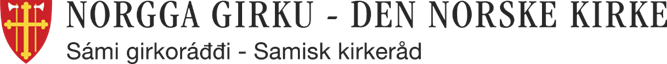 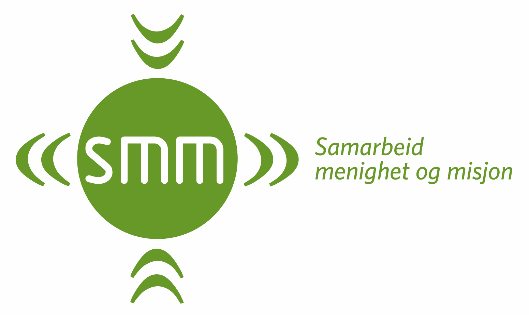 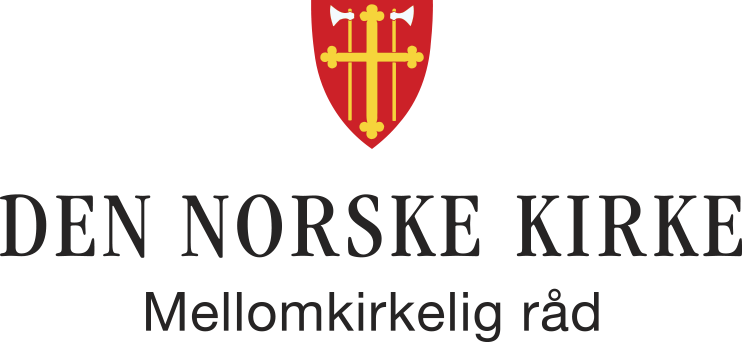 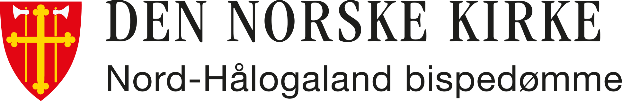 